New Books   May 12, 2021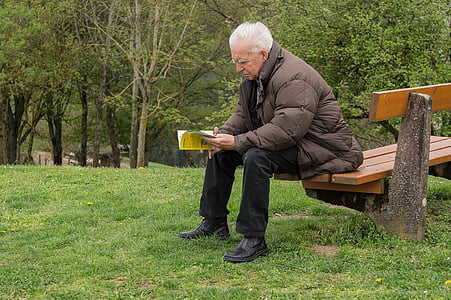 Deadly Ever After by GatesEarly Morning Riser by HeinyExpectant Father by BrottFinal Twist by DeaverPlot by KorelitzThat Summer by Wiener May 5, 2021Coding for Kids ScratchLet the Sauce Simmer by Davis10 Little Caterpillars by CarleMay 1, 2021Basil’s War by HunterDuke and I by QuinnFinding Ashley by Steel Large For Batter or Worse by McKinlayHarry Potter OrigamiHike by FarrellKilling the Mob by O’ReillyNewcomer by AndrewsOn Juneteenth by GordonPersist by WarrenRuin and rising by BardugoShadow and Bone by BardugoSiege and Storm by BardugoSummer of Lost and Found by MonroeSummer on the Bluffs by Hostin21st Birthday by PattersonApril 26, 2021Amish Cowboys Homecoming by LondonAmish Secret Wish by HiltonDistant Shore by KingsburyHemingway and Me by LyonsLemon Drop Dead by FlowerSooley by Grisham7 Perfect things by Hyde